ADI:.....................      SOYADI:..........................   SINIFI:........................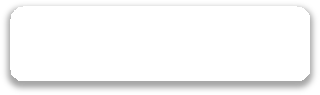 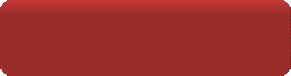 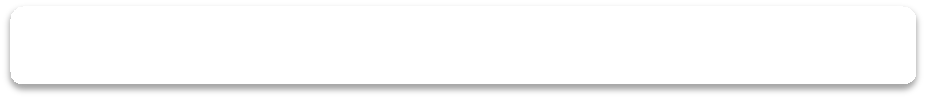 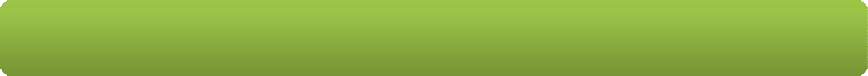 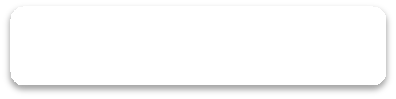 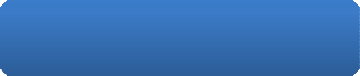 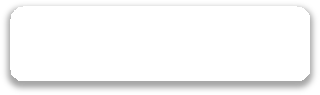 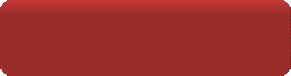 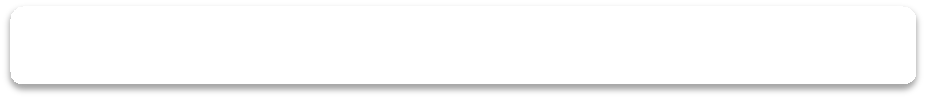 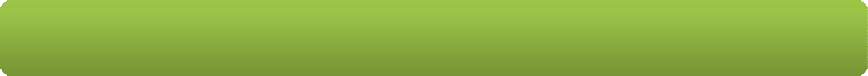 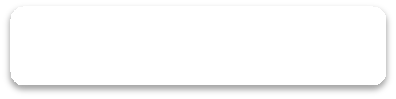 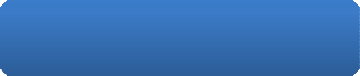 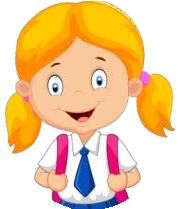 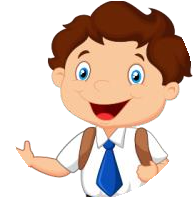 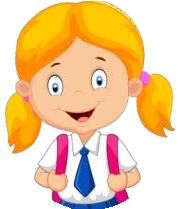 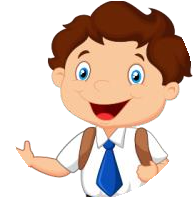 Aşağıdaki görselleri inceleyelim. Gerçek unsur içeren görselin altındaki kutuyu maviye, hayal unsurlar içeren görselin altındaki kutuyu kırmızıya boyayalım.Aşağıdaki cümleleri inceleyelim. Gerçek olanların başına “G”, hayal ürünü olanlara “H” yazalım.Keloğlan devlerle savaştı. Okulumuz beş katlıdır.O kadar sıcaktı ki buharlaştım.Ağaçlar kendi aralarında şarkı söylüyorlardı.Annem beni o kadar yükseklere attı ki artık bulutlara dokunuyordum. Kardeşim evin içinde koşarken annemin en sevdiği vazoyu kırdı.Yağmur yağıyor ve gök sürekli gürlüyordu.Bahar gelince tüm çiçekler neşe içinde şarkı söyler.Aşağıdaki soruları cevaplayalım.Aşağıdaki cümlelerden hangisi hayal unsurlar içerir?Ahmet sınavı kazandıDiş perisini gördümÇok  yağmur yağdı.Aşağıdaki	varlıklardan	hangisi gerçektir?A. Dev	B. Peri	C. AğaçI. Metin çok çalışkandır.Hayvanlarla konuşabiliyorum.Peri tozunu kavanoza koy. Yukarıdaki cümlelerden hangileri hayal unsurlar içerir?II ve IIII ve IIYalnız III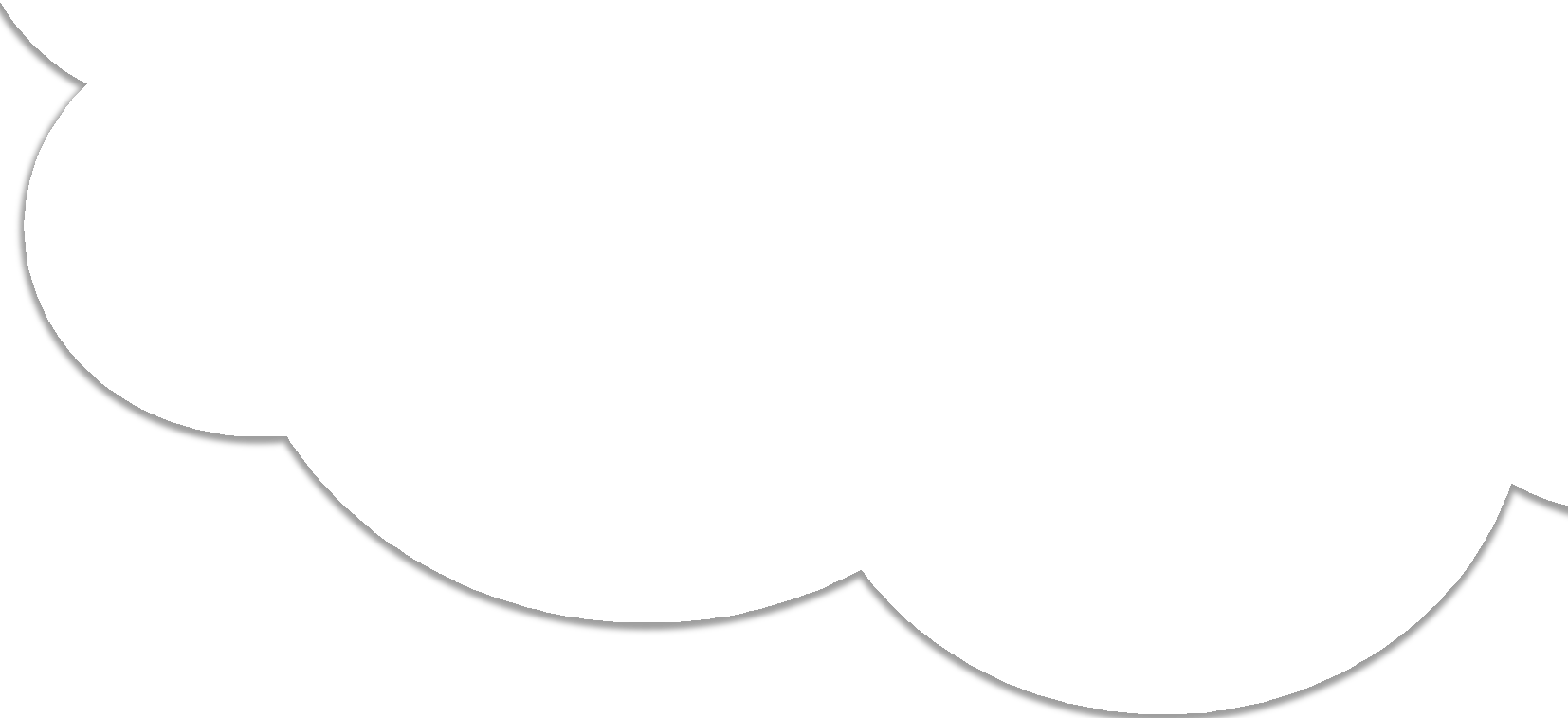 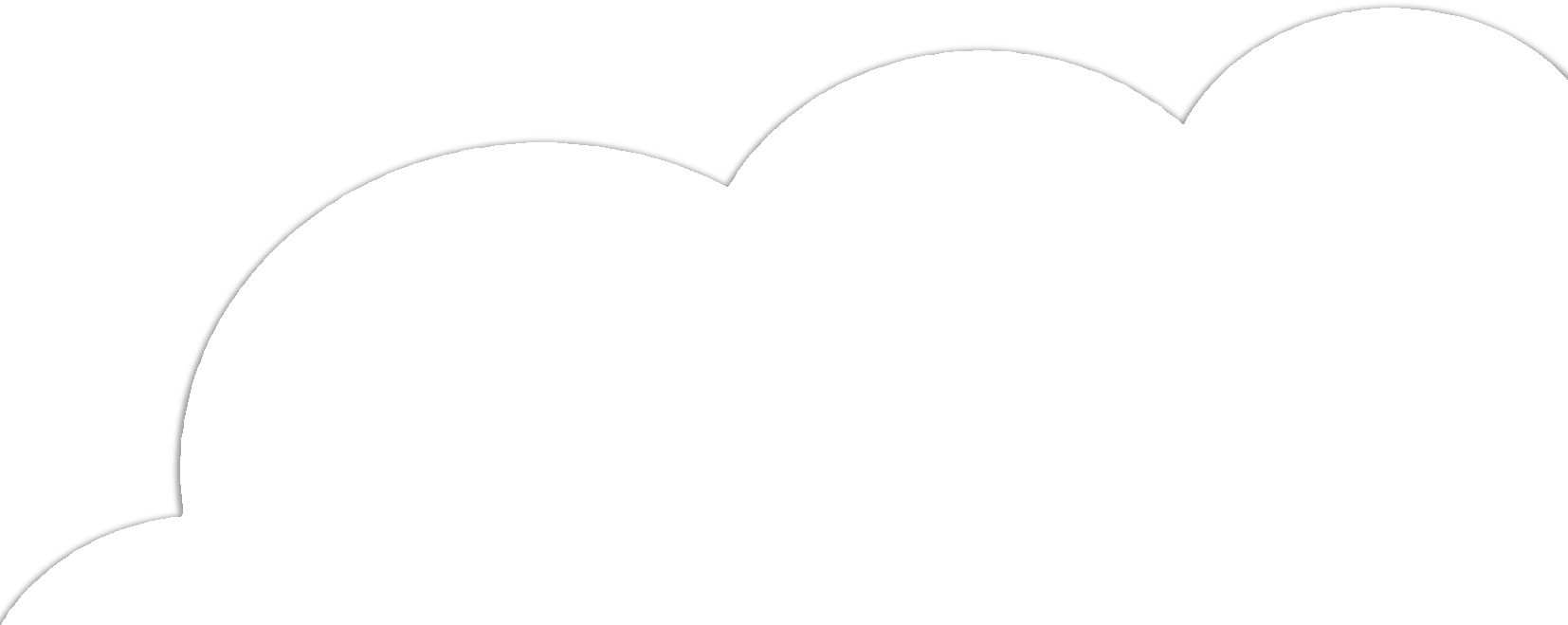 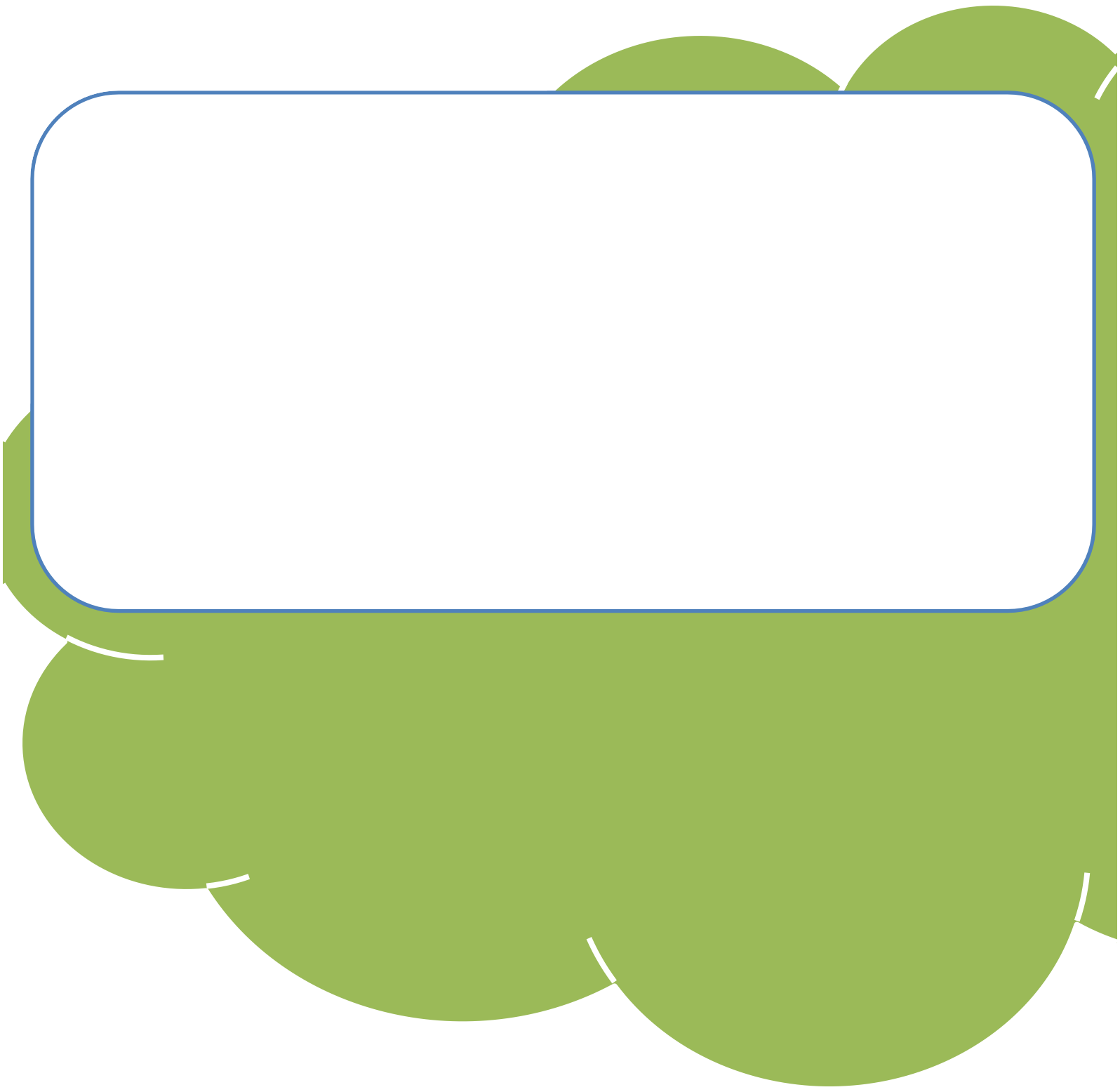 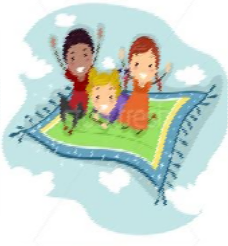 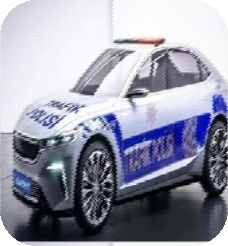 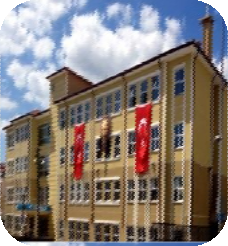 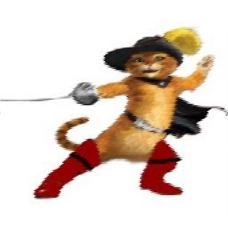 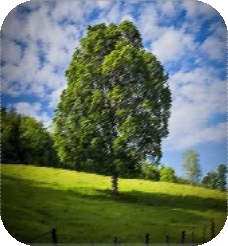 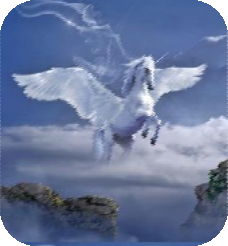 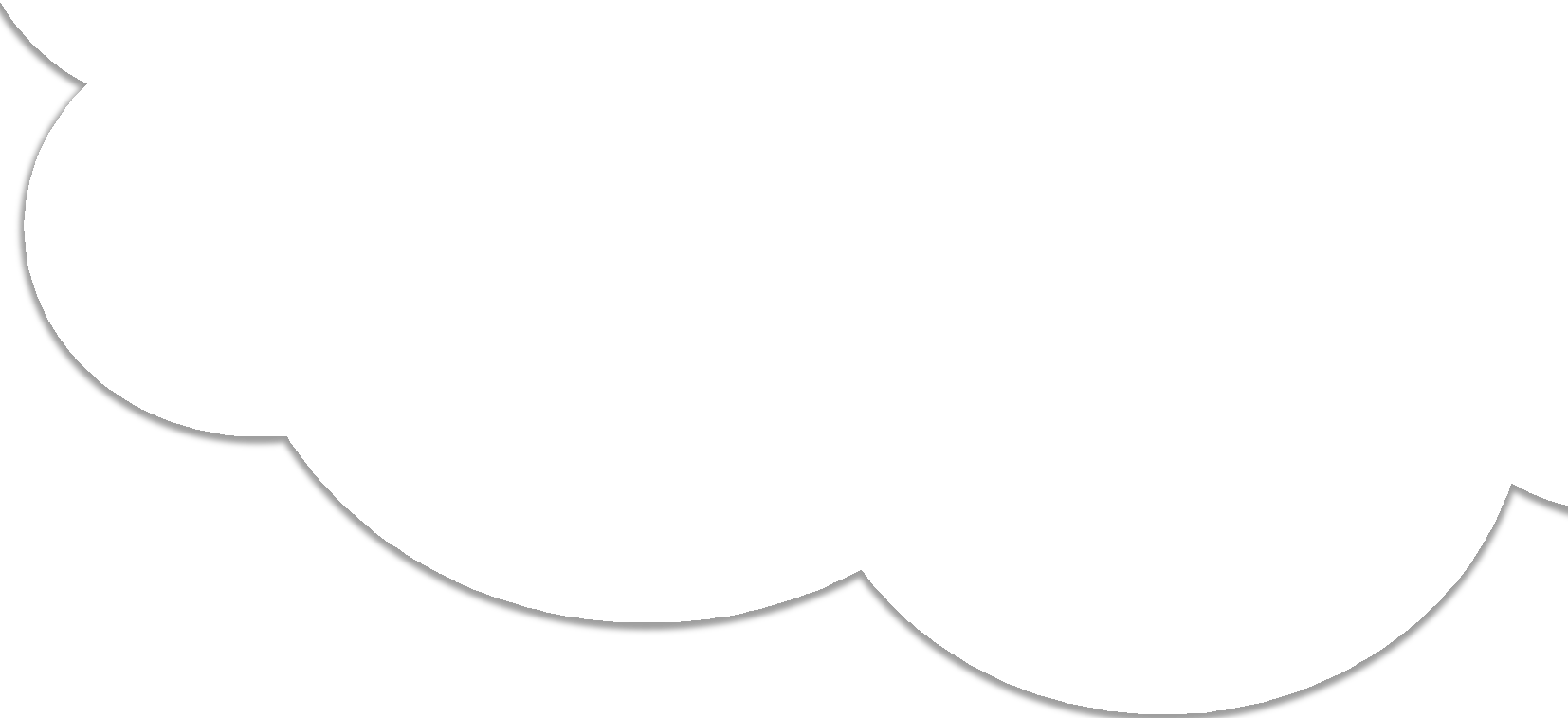 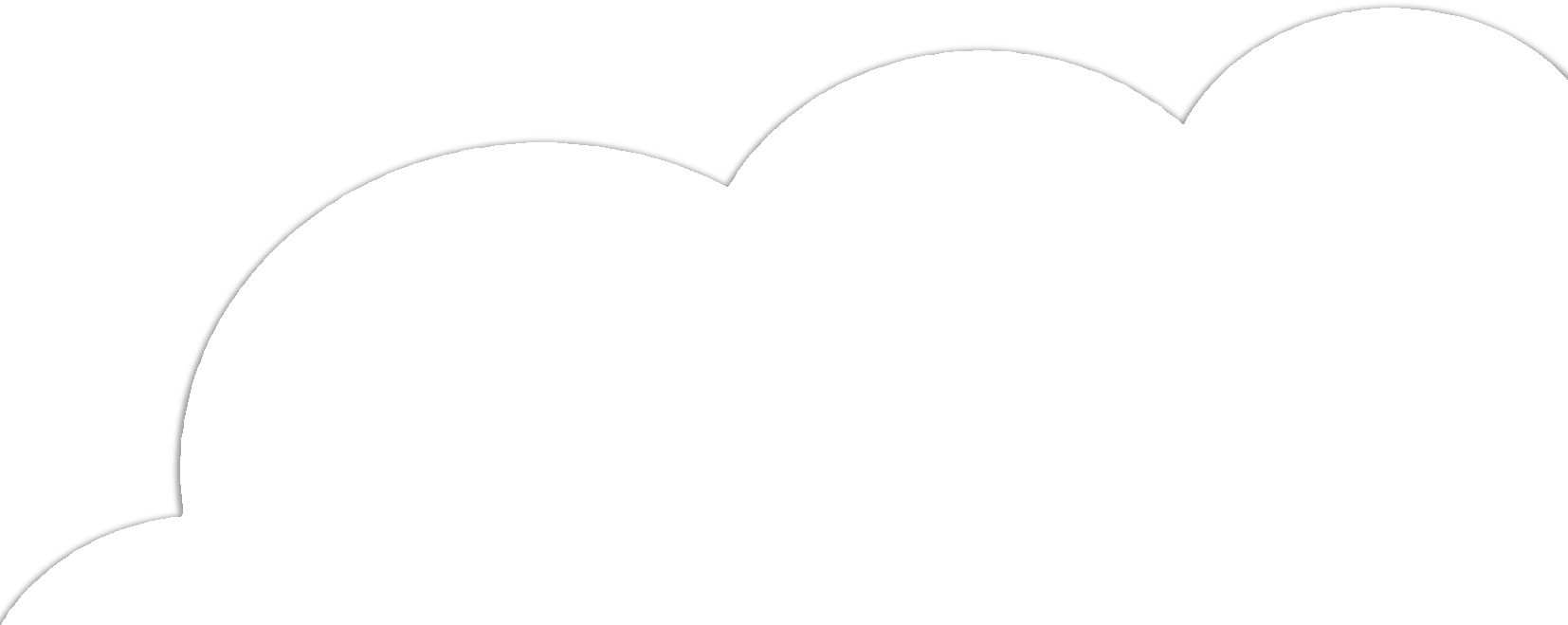 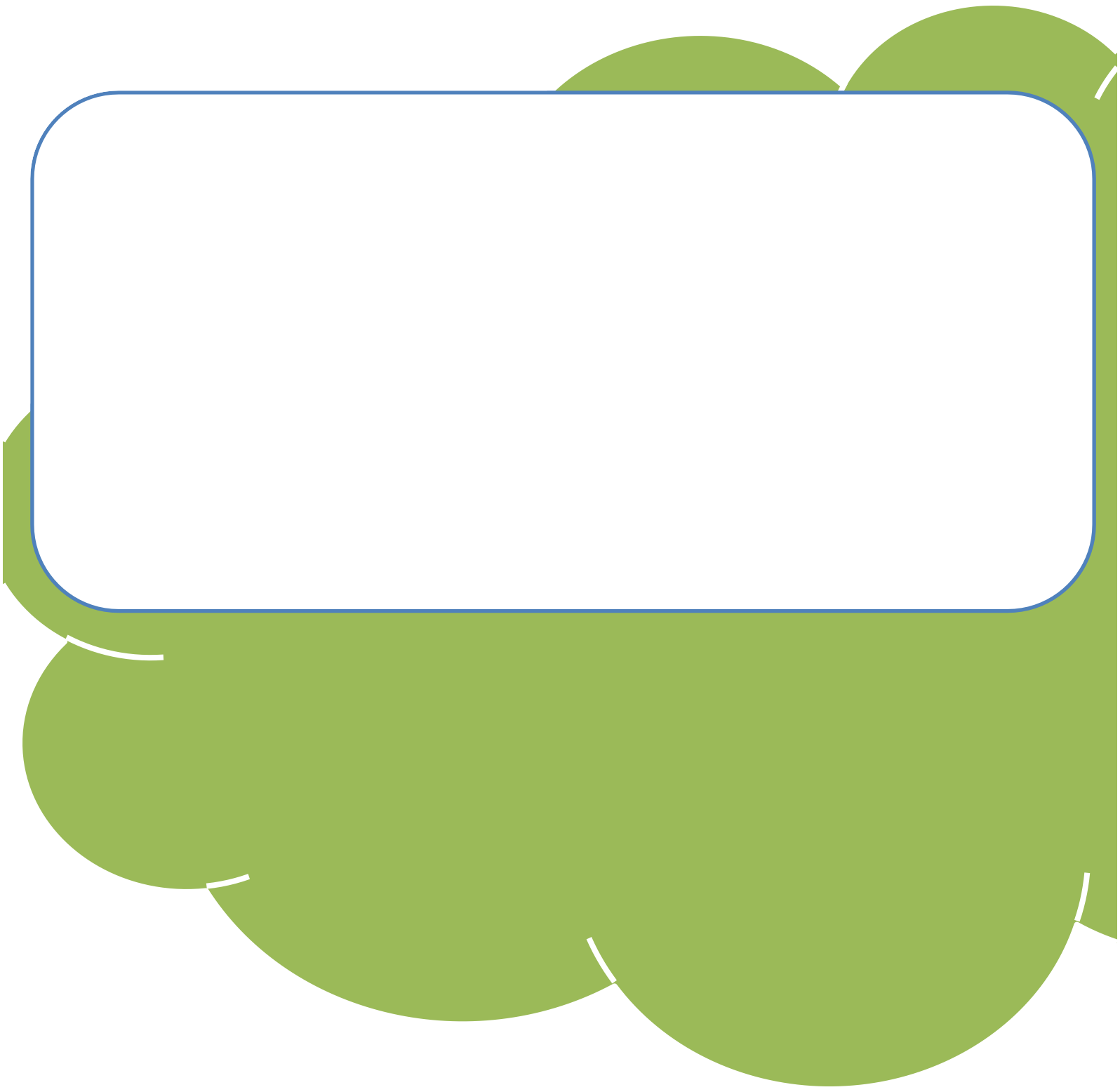 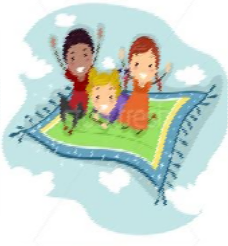 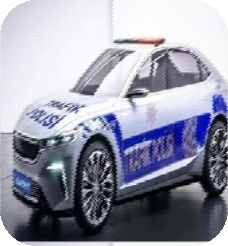 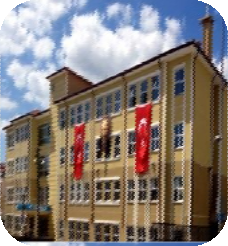 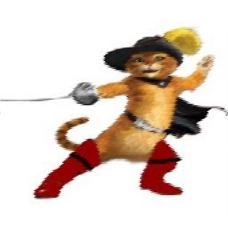 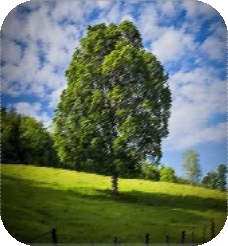 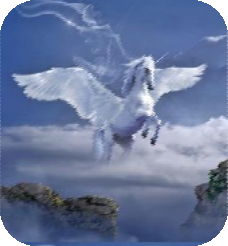 